Avez-vous vu des affiches ou des annonces sur les bibliothèques fribourgeoises ? BiblioFR organise une campagne de communication pour rappeler que les bibliothèques sont accueillantes et que chacune et chacun y est bienvenu.e.Des espaces ouverts et accueillantsOuvertes à toutes et tous, les bibliothèques sont des lieux de vie et de rencontre où tout le monde est bienvenu pour travailler au calme, lire un magazine, ou jouer entre ami.e.sUn personnel dévoué et compétentDu personnel compétent est là pour vous accueillir et vous accompagner. Il vous conseille et vous soutient dans vos recherches d’information.Une panoplie de collections Les bibliothèques proposent de riches collections pour tous les goûts. Des romans, des bandes dessinées, des e-books, des films, des jeux, des magazines, des journaux… Une multitude d’activités Les bibliothèques proposent de nombreuses activités pour tous les publics. Contes, ateliers d’éveil, expositions, conférences, cercle de lecture, jeux vidéo… ConcoursVos bibliothèques fribourgeoises vous proposent de participer à un concours. Rendez-vous sur le site vosbiblios.ch.     http://vosbiblios.ch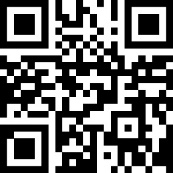 67
bibliothèques membres de BiblioFR4 habitants sur 5
ont une bibliothèque près de chez euxPlus de 1’086
heures d’ouverture par semainePlus de 4.5 millions
de documents1’000
manifestations publiques par an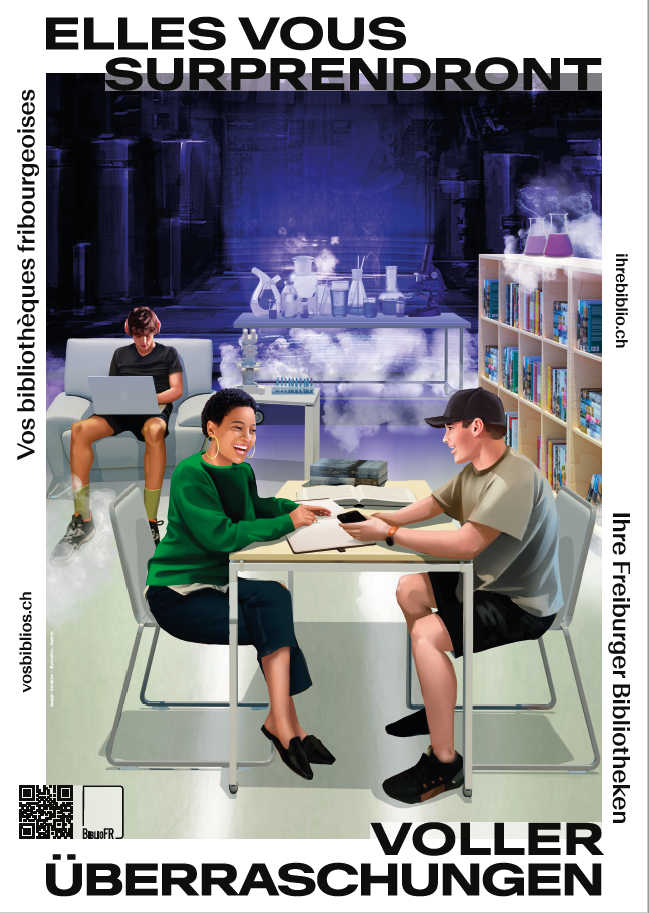 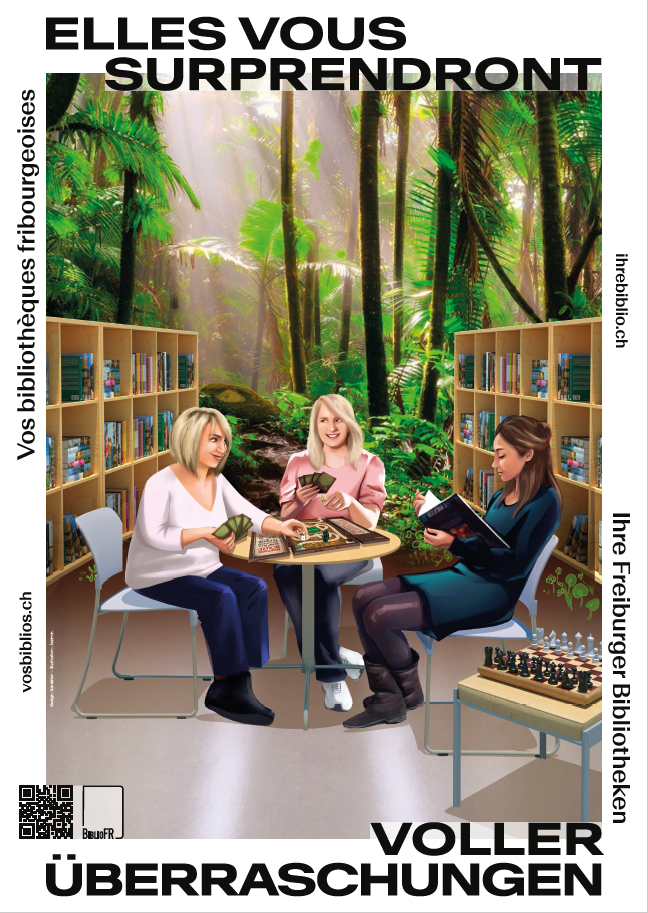 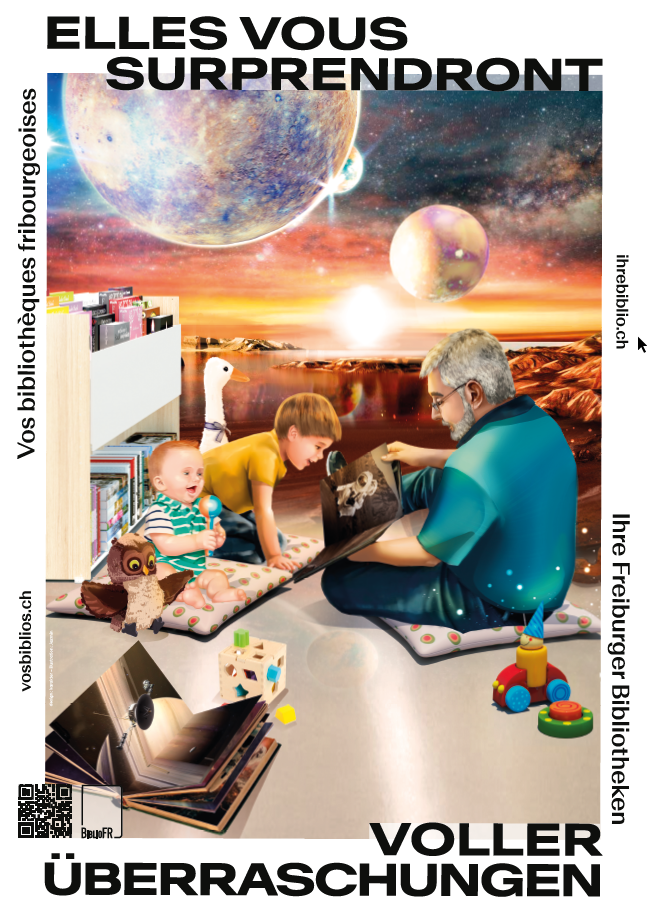 